Formular  6  SonderpädagogikBitte ankreuzen:     allgemeine Schule		       Sonderpädagogisches Bildungs- und Beratungszentrum		     noch offen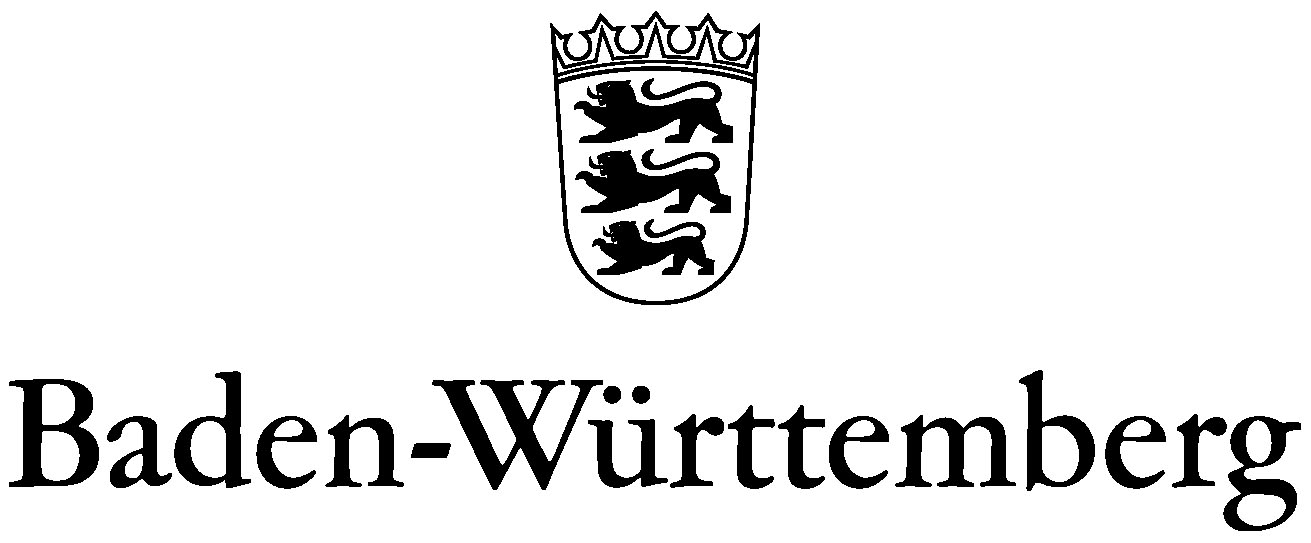 Staatliches Schulamt TübingenHinweise der allgemeinen Schule(Dokumentation der Maßnahmen, Gesprächskontakte und Pädagogischer Bericht)Einleitung des Feststellungsverfahrens zur Prüfung des Anspruchs auf ein sonderpädagogisches Bildungsangebot nach Vorliegen konkreter Hinweise der allgemeinen Schule durch die Schulaufsichtsbehörde§ 82 SchulgesetzDas Verfahren zur Prüfung und Feststellung des Anspruchs auf ein sonderpädagogisches Bildungsangebot(Feststellungsverfahren) wird auf Antrag der Erziehungsberechtigten eingeleitet; die allgemeine Schule wirkthieran mit. Bei Vorliegen konkreter Hinweise, insbesondere, dass dem individuellen Anspruch des Kindes       beziehungsweise Jugendlichen ohne sonderpädagogische Bildung nicht entsprochen werden kann oder die Bildungsrechte von Mitschülern beeinträchtigt werden, kann das Feststellungsverfahren von der Schulaufsichtsbehörde auch ohne Antrag eingeleitet werden.Hinweise der allgemeinen Schule(Dokumentation der Maßnahmen, Gesprächskontakte und Pädagogischer Bericht)Einleitung des Feststellungsverfahrens zur Prüfung des Anspruchs auf ein sonderpädagogisches Bildungsangebot nach Vorliegen konkreter Hinweise der allgemeinen Schule durch die Schulaufsichtsbehörde§ 82 SchulgesetzDas Verfahren zur Prüfung und Feststellung des Anspruchs auf ein sonderpädagogisches Bildungsangebot(Feststellungsverfahren) wird auf Antrag der Erziehungsberechtigten eingeleitet; die allgemeine Schule wirkthieran mit. Bei Vorliegen konkreter Hinweise, insbesondere, dass dem individuellen Anspruch des Kindes       beziehungsweise Jugendlichen ohne sonderpädagogische Bildung nicht entsprochen werden kann oder die Bildungsrechte von Mitschülern beeinträchtigt werden, kann das Feststellungsverfahren von der Schulaufsichtsbehörde auch ohne Antrag eingeleitet werden.Hinweise der allgemeinen Schule(Dokumentation der Maßnahmen, Gesprächskontakte und Pädagogischer Bericht)Einleitung des Feststellungsverfahrens zur Prüfung des Anspruchs auf ein sonderpädagogisches Bildungsangebot nach Vorliegen konkreter Hinweise der allgemeinen Schule durch die Schulaufsichtsbehörde§ 82 SchulgesetzDas Verfahren zur Prüfung und Feststellung des Anspruchs auf ein sonderpädagogisches Bildungsangebot(Feststellungsverfahren) wird auf Antrag der Erziehungsberechtigten eingeleitet; die allgemeine Schule wirkthieran mit. Bei Vorliegen konkreter Hinweise, insbesondere, dass dem individuellen Anspruch des Kindes       beziehungsweise Jugendlichen ohne sonderpädagogische Bildung nicht entsprochen werden kann oder die Bildungsrechte von Mitschülern beeinträchtigt werden, kann das Feststellungsverfahren von der Schulaufsichtsbehörde auch ohne Antrag eingeleitet werden.Bitte ankreuzen: Kind vor der Einschulung            Schülerin/Schüler   Bitte ankreuzen: Kind vor der Einschulung            Schülerin/Schüler   Bitte ankreuzen: Kind vor der Einschulung            Schülerin/Schüler   An das Staatliche Schulamt TübingenUhlandstraße 1572072 TübingenAn das Staatliche Schulamt TübingenUhlandstraße 1572072 TübingenAllgemeine Schule (Anschrift)Eingang Geprüft    Staatliches Schulamt TübingenUnterschriftGeprüft    Staatliches Schulamt TübingenUnterschriftDatum Geprüft    Staatliches Schulamt TübingenUnterschriftGeprüft    Staatliches Schulamt TübingenUnterschrift1. Angaben zur Person des Kindes oder der/des Jugendlichen:1. Angaben zur Person des Kindes oder der/des Jugendlichen:1. Angaben zur Person des Kindes oder der/des Jugendlichen:1. Angaben zur Person des Kindes oder der/des Jugendlichen:Name, Vorname(n)  Mädchen  Jungegeb. amgeb. amGeburtsort/KreisStaatsangehörigkeitKonfessionKonfessionErziehungsberechtigt sind/ist:  beide Elternteile	  Mutter		  Vater		       Erziehungsberechtigt sind/ist:  beide Elternteile	  Mutter		  Vater		       Erziehungsberechtigt sind/ist:  beide Elternteile	  Mutter		  Vater		       Erziehungsberechtigt sind/ist:  beide Elternteile	  Mutter		  Vater		       Familienname(n), Vornamen und Anschrift der/des Erziehungsberechtigten:Familienname(n), Vornamen und Anschrift der/des Erziehungsberechtigten:Familienname(n), Vornamen und Anschrift der/des Erziehungsberechtigten:Familienname(n), Vornamen und Anschrift der/des Erziehungsberechtigten:Name		PLZ, Ort			StraßeName		PLZ, Ort			StraßeName		PLZ, Ort			StraßeTel./E-MailName		PLZ, Ort			StraßeName		PLZ, Ort			StraßeName		PLZ, Ort			StraßeTel./E-Mail2. Vorschulische Einrichtungen2. Vorschulische Einrichtungen2. Vorschulische Einrichtungen2. Vorschulische Einrichtungen2. Vorschulische Einrichtungen2. Vorschulische EinrichtungenZeitpunktZeitpunktEinrichtungEinrichtungEinrichtungggf. Ansprechpartner/in3. Schule3. Schule3. Schule3. Schule3. Schule3. SchuleSchuljahrSchulbesuchsjahrSchulbesuchsjahrKlassenstufeSchulart, Name, OrtSchulart, Name, Ort4. Bisherige eingeschaltete Fachdienste / andere Partner (Datenschutz / Schweigepflichtentbindung beachten)z. B. Frühförderung, Eingliederungshilfe, Schulpsychologische Beratungsstelle, LRS- oder Mathestützpunkt, Therapeuten, Sozialpädiatrisches Zentrum (SPZ), Kinderklinik, Gesundheitsamt, Jugendhilfe, Erziehungsberatungsstelle  …4. Bisherige eingeschaltete Fachdienste / andere Partner (Datenschutz / Schweigepflichtentbindung beachten)z. B. Frühförderung, Eingliederungshilfe, Schulpsychologische Beratungsstelle, LRS- oder Mathestützpunkt, Therapeuten, Sozialpädiatrisches Zentrum (SPZ), Kinderklinik, Gesundheitsamt, Jugendhilfe, Erziehungsberatungsstelle  …4. Bisherige eingeschaltete Fachdienste / andere Partner (Datenschutz / Schweigepflichtentbindung beachten)z. B. Frühförderung, Eingliederungshilfe, Schulpsychologische Beratungsstelle, LRS- oder Mathestützpunkt, Therapeuten, Sozialpädiatrisches Zentrum (SPZ), Kinderklinik, Gesundheitsamt, Jugendhilfe, Erziehungsberatungsstelle  …4. Bisherige eingeschaltete Fachdienste / andere Partner (Datenschutz / Schweigepflichtentbindung beachten)z. B. Frühförderung, Eingliederungshilfe, Schulpsychologische Beratungsstelle, LRS- oder Mathestützpunkt, Therapeuten, Sozialpädiatrisches Zentrum (SPZ), Kinderklinik, Gesundheitsamt, Jugendhilfe, Erziehungsberatungsstelle  …Partner/StelleAnsprechpartner/inZeitraum: Wann war Partner tätig?Liegt ein Bericht vor? Datum?5. Verlauf/Maßnahmen der bisherigen Förderung der allgemeinen Schule undderen Wirksamkeit mit Datum der Gremienbeschlüsse(bitte 5.1.- 5.5. als Anlage beifügen)Gemäß VwV Kinder und Jugendliche mit besonderem Förderbedarf und Behinderungen vom 22. August 2008 (K.u.U. September 2008, S. 149-152)5.1. Empfehlung zu Beginn der Schulpflicht (Zurückstellung, Frühförderung, Grundschul-        förderklasse, Schulkindergarten…)5.2. Fördermaßnahmen in Verantwortung der allgemeinen Schule und deren                 Wirksamkeit 5.3. Elterngespräche zur Abstimmung des individuellen Förderbedarfes 5.4. Durchführung des gestuften pädagogischen Verfahrens Klassenkonferenz mit Ergebnissen (Protokoll)Daraus resultierende und durchgeführte Fördermaßnahmen und deren Wirksamkeit  (Dokumentation)Innerschulische Fördermaßnahmen waren nicht ausreichend, ein sonderpädagogisches        Unterstützungsangebot (Sonderpädagogischer Dienst) wurde in Anspruch genommen6.Sonderpädagogische Hilfen an der allgemeinen SchuleSonderpädagogische Hilfen an der allgemeinen SchuleSonderpädagogische Hilfen an der allgemeinen SchuleSonderpädagogische Hilfen an der allgemeinen SchuleSonderpädagogische Hilfen an der allgemeinen SchuleSonderpädagogische Hilfen an der allgemeinen SchuleSonderpädagogische Hilfen an der allgemeinen SchuleSonderpädagogische Hilfen an der allgemeinen SchuleSonderpädagogische Hilfen an der allgemeinen SchuleDatum der Information an die Eltern:Datum der Information an die Eltern:Datum der Information an die Eltern:Datum der Information an die Eltern:Der Sonderpädagogische Dienst  war tätig Der Sonderpädagogische Dienst  war tätig Der Sonderpädagogische Dienst  war tätig Der Sonderpädagogische Dienst  war tätig Der Sonderpädagogische Dienst  war tätig Der Sonderpädagogische Dienst  war tätig Zeitraum von      __von      __bis     ___bis     ___bis     ___Das sonderpädagogische Unterstützungsangebot (Sonderpädagogischer Dienst) reicht nicht aus. Ein Anspruch auf ein sonderpädagogisches Bildungsangebot wird vermutet.7.7.Gemeinsamer Pädagogischer Bericht des Sonderpädagogischen Dienstes und der allgemeinen Schule mit Darstellung konkreter HinweiseGemeinsamer Pädagogischer Bericht des Sonderpädagogischen Dienstes und der allgemeinen Schule mit Darstellung konkreter HinweiseGemeinsamer Pädagogischer Bericht des Sonderpädagogischen Dienstes und der allgemeinen Schule mit Darstellung konkreter HinweiseOrt, DatumOrt, DatumOrt, DatumKlassenlehrer/in der allgemeinen SchuleSonderschullehrer/in 8.Sollte der Anspruch auf ein Sonderpädagogisches Bildungsangebot festgestellt werden tendieren die Erziehungsberechtigten zum Lernort9.Eingang  bis spätestens 28.02. eines jeden Jahres bei Schulkindernbis spätestens 30.04. eines jeden Jahres bei VorschulkindernEingang  bis spätestens 28.02. eines jeden Jahres bei Schulkindernbis spätestens 30.04. eines jeden Jahres bei VorschulkindernEingang  bis spätestens 28.02. eines jeden Jahres bei Schulkindernbis spätestens 30.04. eines jeden Jahres bei VorschulkindernOrt, Datum Ort, Datum Schulleiter/in der allgemeinen Schule